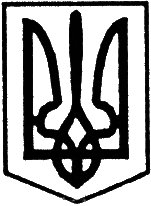 УКРАЇНАУльяновська районна радаКіровоградської областіДВАДЦЯТА  сесія шостого  скликання	 Р і ш е н н я від  “   грудня  2015 року	                                                       № 16м.УльяновкаПро затвердження розпоряджень голови Ульяновської  районної державної адміністрації  та голови Ульяновської районної радиВідповідно до ст.43 Закону України „Про місцеве самоврядування в Україні”, враховуючи рекомендації постійної комісії з питань планування, бюджету і фінансів,районна радавирішила:1. Затвердити розпорядження голови Ульяновської районної державної адміністрації та голови Ульяновської районної ради:- №45-к/21-к від 11 серпня  2015 року;- №51-к/25-к від 21 вересня 2015 року;- №52-к/26-к від 21 вересня 2015 року;- №59-к/27-к від 2 жовтня 2015 року;- №64-к/29-к від 28 жовтня 2015 року;- №66-к/30-к від 30 жовтня 2015 року;- №67-к/31-к від 6 листопада 2015 року;- №76-к/35-к від 25 листопада 2015 року;- №79-к/37-к від 27 листопада 2015 року;- №80-к/36-к від 27 листопада 2015 року;2. Затвердити розпорядження голови Ульяновської районної державної адміністрації:- № 156-р від 13 липня 2015 року;- № 177-р від 17 серпня 2015 року;- № 179-р від 18 серпня 2015 року;- № 203-р від 10 вересня 2015 року;- № 205-р від 14 вересня 2015 року;- № 212-р від 23 вересня 2015 року;- № 229-р від 7 жовтня 2015 року;- № 230-р від 7 жовтня 2015 року;- № 232-р від 09 жовтня 2015 року;- № 247-р від 29 жовтня 2015 року;- № 248-р від 29 жовтня 2015 року;- № 254-р від 03 листопада 2015 року;- № 262-р від 12 листопада 2015 року;- №264-р від 18 листопада 2015 року;- № 272-р від 23 листопада 2015 року;- № 280-р від 01 грудня 2015 року;- №281-р від 01 грудня 2015 року;- № 282-р від 02 грудня 2015 року- №284-р від 03 грудня 2015 року;- № 288-р від 03 грудня 2015 року;- №293-р від 04 грудня 2015 року.Голова районної ради                                                  І.КРИМСЬКИЙДодаток                                                                                                                                                                                                              до рішення Ульяновської                                                                                            районної ради         від “  грудня 2015 р. №16ПЕРЕЛІКрозпоряджень, які затверджуються на сесії Ульяновської районної радиЗаступник голови районної ради                                                                       Л. ВЕРБЕЦЬКА№ п/п№ розпдатаЗміст розпорядженняКому виділено коштиСума (грн)145-к/21-к11.08.15Про нагородження Почесними Грамотами та грамотами Ульяновської районної державної адміністрації та районної ради з нагоди Дня незалежності України  Районній раді для вручення грошових винагород4000 грн251-к/25-к21.09.15Про нагородження Грамотами Ульяновської районної державної адміністрації з нагоди Дня ветеранаРайонній раді для вручення грошових винагород300 грн352-к/26-к21.09.15Про нагородження Грамотами Ульяновської районної адміністрації та районної ради з нагоди Дня працівників освітиРайонній раді для вручення грошових винагород1100 грн459-к/ 27-к02.10.15Про нагородження Грамотами Ульяновської районної державної адміністрації та районної ради з нагоди Дня Захисника ВітчизниРайонній раді для вручення грошових винагород600 грн564-к/29-к28.10.15Про нагородження Грамотами районної державної адміністрації та районної ради з нагоди Дня працівників культури та аматорів народного мистецтваРайонній раді для вручення грошових винагород400 грн666-к/30-к30.10.15Про нагородження з нагоди Дня працівника соціальної сфериРайонній раді для вручення грошових винагород1000 грн767-к/31-к06.11.15Про нагородження Почесними Грамотами районної державної адміністрації та районної ради з нагоди Дня працівника сільського господарстваРайонній раді для вручення грошових винагород1000 грн8№76-к/35-к 25.11.2015 Про нагородження Грамотами районної державної адміністрації та районної ради з нагоди Дня волонтераРайонній раді для вручення нагород300 грн.9№79-к/37-к 27.11.2015 Про нагородження Почесними Грамотами районної державної адміністрації та районної ради з нагоди Дня волонтераРайонній раді для вручення нагород600 грн.10№80-/36-к 27.11.2015 Про нагородження Грамотами районної державної адміністрації та районної ради з нагоди Дня місцевого самоврядуванняРайонній раді для вручення нагород1000 грн.11156-р13.07.15Про виділення коштів на виконання районної програми економічного і соціального розвитку Ульяновського району на 2015 рікРайонній державній адміністрації для проведення мобілізаційних заходів3200 грн12177-р 17.08.15Про виділення коштів на виконання районної цільової соціальної програми "Молодь Ульяновщини" на 2011-2015 рокиРайонні державній адміністрації для проведення мобілізаційних заходів878 грн13179-р 18.08.15Про виділення коштів на виконання районної цільової соціальної програми "Молодь Ульяновщини" на 2011-2015 роки Районній раді для участі у фіналі Всеукраїнського фестивалю сучасної пісні та популярної музики "Червона рута"2000 грн14203-р10.09.15Про виділення коштівРайонній державній адміністрації для придбання подарункових наборів з метою відзначення Дня усиновлення 1500 грн15205-р 14.09.15Про виділення коштівРайонній раді для забезпечення фінансування нагородження ветеранів праці та активних учасників ветеранського руху800 грн16212-р 23.09.15Про виділення коштів районній державній адміністраціїРайонній державній адміністрації для забезпечення проведення щотижневих профілактичних рейдів 2000 грн17229-р 07.10.15Про виділення коштів Районній  державній адміністрації для оплати послуг перевізнику та для виплати витрат на відрядження учасникам змагань4430 грн18230-р07.10.15 Про виділення коштів Районній раді для відзначення в районі Дня Українського козацтва2000 грн19232-р09.10.2015Про виділення коштів районній державній адміністраціїРайонній державній адміністрації для ТОВ «Фармекс плюс»5000 грн.20247-р29.10.15 Про внесення змін до районного бюджету на 2015 рік Районній державній адміністрації, управлінню соціального захисту населення,  відділу освіти внести зміни до річного та помісячного розпису асигнувань176239 грн21248-р29.10.15Про внесення змін до районного бюджету на 2015 рікРайонній  державній адміністрації, відділу освіти внести зміни до річного та помісячного розпису асигнувань1118900 грн22254-р03.11.15Про виділення коштівРайонній раді для відзначення переможців районного конкурсу «Формування громадянської позиції, національної свідомості, культури і духовності»500 грн.23262-р12.11.15Про внесення змін до районного бюджету на 2015 рікУправлінню соціального захисту населення внести зміни до річного та помісячного розпису асигнуваньПерерозподіл бюджетних призначень24264-р18.11.15Про внесення змін до районного бюджету на 2015 рікРайонній державній адміністрації,  відділу освіти внести зміни до річного та помісячного розпису асигнувань71 400 грн25280-р01.12.15Про виділення коштівРайонній державній адміністрації на виконання заходів районної програми по реалізації в районі Національного плану дій щодо реалізації Конвенції ООН про права дитини1000 грн.26281-р01.12.15Про внесення змін до районного бюджету на 2015 рікРайонній державній адміністрації,  відділу освіти, управлінню соціального захисту населення, відділу культури Ульяновської РДА внести зміни до річного та помісячного розпису асигнувань2651200 грн.27282-р02.12.15Про виділення коштівРайонній державній адміністрації на виконання районної цільової програми «Молодь Ульяновщини»5460 грн.28284-р03.12.15Про внесення змін до районного бюджету на 2015 рікУправлінню соціального захисту населення внести зміни до річного та помісячного розпису асигнуваньПерерозподіл бюджетних призначень29288-р03.12.15Про виділення коштів Районній раді на проведення урочистих заходів по відзначенню Дня вшанування учасників ліквідації наслідків аварії на Чорнобильській АЕС1000 грн.30293-р04.12.15Про внесення змін до районного бюджету на 2015 рікВідділу освіти внести зміни до річного та помісячного розпису асигнуваньПерерозподіл бюджетних призначень